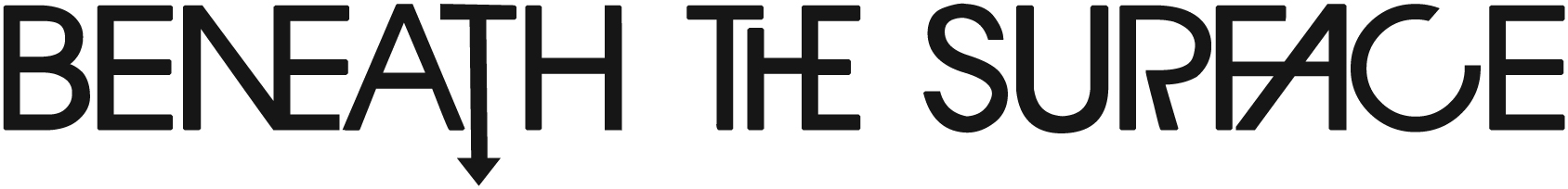 Teen Summer Reading Program ApplicationIndiana State Library - Talking Book and Braille Library(Anyone ages 14-18 who cannot read a regular print book because of a visual or physical disability is eligible to join)Please complete the following information:Name___________________________________________________________________Address__________________________________________________________________City ____________________________ State ______ Zip Code _____________________County  ______________________ Phone Number (     )___________________________ Email _________________________________________________Date of birth ______________ Grade Level _______ Reading Level _______ Sex_____Name of Parent or Guardian  _________________________________________________       Daytime Phone Number (       ) ____________________________________________Check the reading media you would like to use this summer:Digital ______    Braille ______    Large Print ______ BARD______Do you presently have a machine borrowed from our library? Yes _____ No_____List titles of books you would like________________________________________________________________________________________________________________________________________________________________________________________________________________________List favorite Author/Authors________________________________________________________________________________________________________________________________________________List favorite subjects________________________________________________________________________